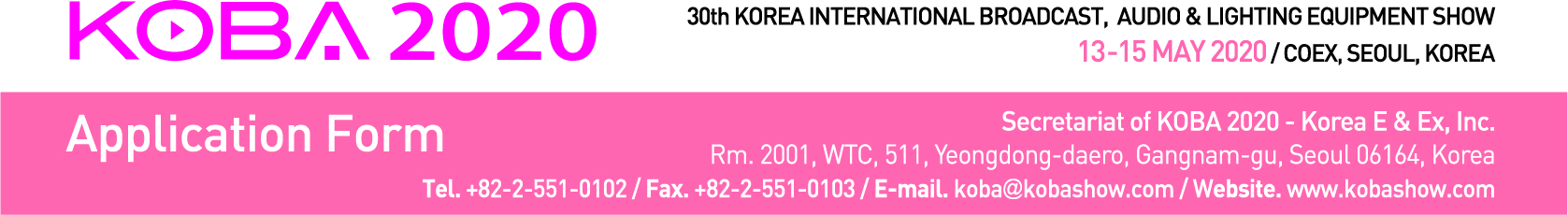 1. Applicant						                Manufacturer □    Importer □2. Type of Booth Space (1 booth: 3 x 3 = 9 sqm)* Special Benefit: Participants of KOBA 2019 will be given USD 100 discount from the booth charge.* Early Bird Discount: Exhibitors who pay the full amount of booth charge by Jan. 15th, 2020 will be given USD 200 discount from the booth charge. (Both benefits can be applied duplicable.)* Shell Scheme package includes: Fascia board with company name & logo, partition wall paneling, lighting, carpet, information desk with a chair, one round table with 4 chairs, and a wastebasket. 3. Booths Configuration □ Single-row Booths                                          □ Double-row Booths (for more than four) □ Other type Booths (please contact Secretariat Office) 4. Payment Options□ Cheques / Bank drafts should be made to: Korea E & Ex Inc.□ Telegraphic transfer can be made to: Bank: Woori Bank					 Branch: Korea World Trade Center					 Account No.: 1081-500-336520					 SWIFT Code: HVBKKRSE					 Account Holder: Korea E & Ex Inc.					 Bank Address: 511, Yeongdong-daero, Seoul, KoreaWe hereby apply exhibit space for the KOBA 2020. We agree to abide the Conditions and Regulation of Participation states on reverse side of this application form as defined in the Exhibitor's Service Manual.Authorized Person   _____________________     Title   ________________________Signature            _____________________     Date   _______________________   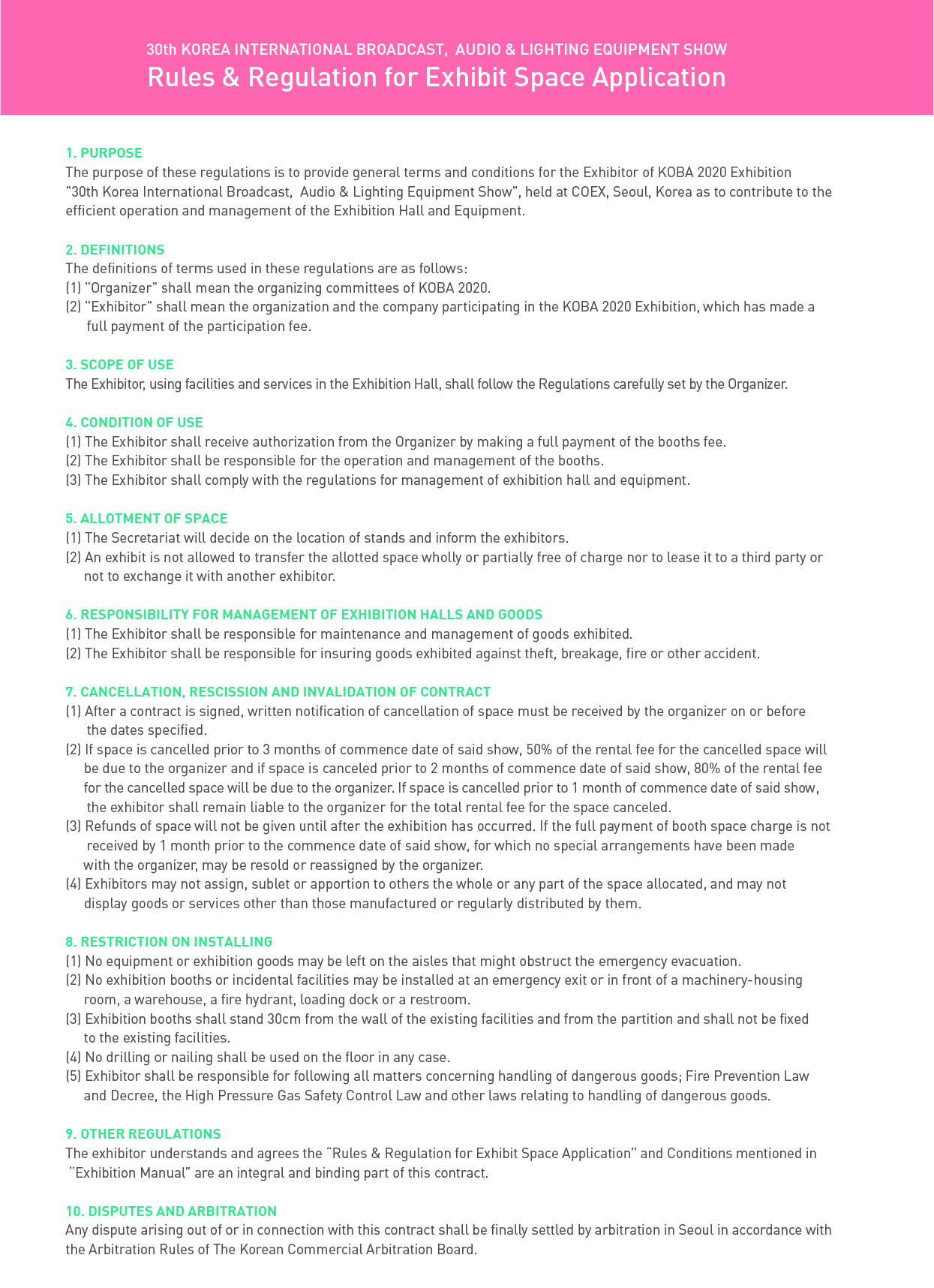 Company NameCompanyDetails Address AddressCompanyDetails Address AddressCompanyDetails Country Country TelCompanyDetails URL URL FaxContact Name Name E-mailContact Dept. Dept. PositionMain Exhibits □ Please contact our Korean agent / representative for further communication.  □ Please contact our Korean agent / representative for further communication.  □ Please contact our Korean agent / representative for further communication.  □ Please contact our Korean agent / representative for further communication.  □ Please contact our Korean agent / representative for further communication.  □ Please contact our Korean agent / representative for further communication.  Agent Name Agent Name Tel.Contact PersonContact Person E-mail □ Space Only  USD 3,400 X ________ Booth(s) = USD __________________ □ Shell Scheme  USD 4,200 X ________ Booth(s) = USD __________________